			     La escapada a Vietnam 5 días 4 noches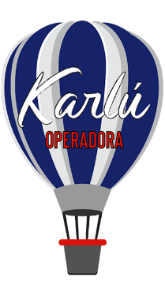 Día 1 HanóiEste viaje comienza con la llegada a Hanói, con un traslado al hotel. Daremos un paseo a través de algunas áreas clave de esta fabulosa ciudad, al ver el Templo de la Literatura, la Catedral de San José y la Casa de la Ópera. Una vez en el Casco Antiguo, nos sentaremos en un ‘ciclo’ para un agradable paseo por el corazón de Hanói. Noche en el hotel.Día 2  Hanói/Hoi AnDespués del desayuno, nos dirigimos a la historia de Vietnam a través de la esencia de su antiguo líder y referente, Ho Chi Minh. Durante esta mañana, vamos a poder ver la casa donde el líder vivió durante la mayor parte de la guerra internacional que azotó Vietnam, así como la actual y última ubicación que reciben sus restos, el Mausoleo de Ho Chi Minh (Cerrado los lunes y viernes, sin acceso en Octubre – Noviembre), una verdadera experiencia en la que aun hoy en día, se pueden ver familias mostrar respeto  a la figura emblemática de Ho Chi Minh. Seguimos la jornada con las visitas a dos pagodas, la de Un Solo Pilar y la de Tran Quoc después de las cuales descansaremos un poco dándonos el gusto de saborear la cocina vietnamita en un restaurante local antes de volar a Da Nang y seguir el camino hasta la costa de Hoi An (Vuelo no incluido).Día 3  Hoi An/My Son/Hoi AnLlega el amanecer y después del temprano desayuno, afrontamos el aprendizaje sobre una civilización antigua. El Patrimonio de la Humanidad de la UNESCO, My Son, nos lleva a civilizaciones ya olvidadas, donde los restos de la dinastía Champa dan muestras de su existencia desde el siglo IV. Después del almuerzo, regresamos a Hoi An a dar un rápido paseo tiempo atrás. Estaremos en Hoi An, un antiguo centro de comercio que nos deja hoy un apasionante barrio histórico. Noche en el Hotel.Día 4  Hoi An/SaigónDespués del desayuno, traslado a Da Nang, y volamos a “Saigón”, la ciudad que presenta un gran crecimiento social y económico y que recibe el sobrenombre de ‘París del Este’ (Vuelo no incluido). Haremos una visita que nos lleve por los municipios más pintorescos de la ciudad, incluyendo la famosa Casa de la Ópera, la Catedral de Notre Dame y la Oficina Central de Correos. Después del almuerzo y una breve parada en el Museo de la Guerra de Vietnam, el bullicio de esta antigua capital queda latente en la visita al mercado Binh Tay y la Pagoda Thien Hau. Vuelva a descansar durante la noche en el hotel.Día 5  Saigón/Próximo destinoDespués del desayuno, y una mañana relajante, nos preparamos para el final de viaje con un traslado al aeropuerto para el vuelo internacional.Opción A – Standard 3*(Quoc Hoa Hotel, Lotus Hoi An Hotel y Signature Saigon Hotel)Opción B – Superior 4*(Lan Vien Hotel, Hoi An Trails Resort & Spa y Liberty Central Saigon Centre Hotel)Opción C – Deluxe 5*(Hotel du Parc, Palm Garden Beach Resort & Spa y Equatorial Hotel)Incluye:Guía de habla españolaAlojamiento Comidas mencionadas en el programa Entradas Traslados en privadoNo incluye:Vuelos nacionales e internacionales Tasas aeroportuarias Visa de Vietnam: Se necesita tasa del visado, 2 fotos de tamaño 4x6, pasaporte con vigencia mínima de 6 meses antes de la llegada de los pasajeros al país y la carta de invitación (15 USD por pasajero)BebidasComidas no mencionadas Gastos personalesPropinas para conductores y guíasSuplemento para los días festivosOtros servicios no mencionados.Notas:Para reservaciones, se requiere copia del pasaporte con vigencia de 6 meses después de su regresoLos documentos como pasaporte, visas, vacunas o cualquier otro requisito que solicite el país visitado, son responsabilidad del pasajero.Las cotizaciones están sujetas a cambio al momento de confirmar los servicios por escrito.Los traslados regulares cuentan con horario preestablecido, sujetos a cambios sin previo aviso. Cualquier servicio NO utilizado, NO APLICA para reembolso.Tarifas sujetas a cambio y disponibilidad al momento de confirmar serviciosTarifa aplica para pago con transferencia bancaria o cheque Precios NO validos durante el TET, ni la fórmula 1 en HanoiPagos con tarjeta de crédito visa o mc aplica cargo bancario de 3.5%El tipo de cambio se aplica el día que se realiza el pagoCosto por persona en dólares americanos servicio en privadoCosto por persona en dólares americanos servicio en privadoCosto por persona en dólares americanos servicio en privadoCosto por persona en dólares americanos servicio en privadoCosto por persona en dólares americanos servicio en privadoCosto por persona en dólares americanos servicio en privadoPeriodo de salida1 pax2 pax3–6 pax7–15 paxSupl. individual01 ene–30 abr’201,35373559039513601 may–30 sep’201,32672257538212201 oct– 31 dic’201,35373559039513601 ene– 30 abr’201,53782768248722801 may–30 sep’201,48880365846320301 oct – 31 dic’201,53782768248722801 ene–30 abr’201,82497182663137101 may–30 sep’201,78194980460934901 oct – 31 dic’201,824971826631371